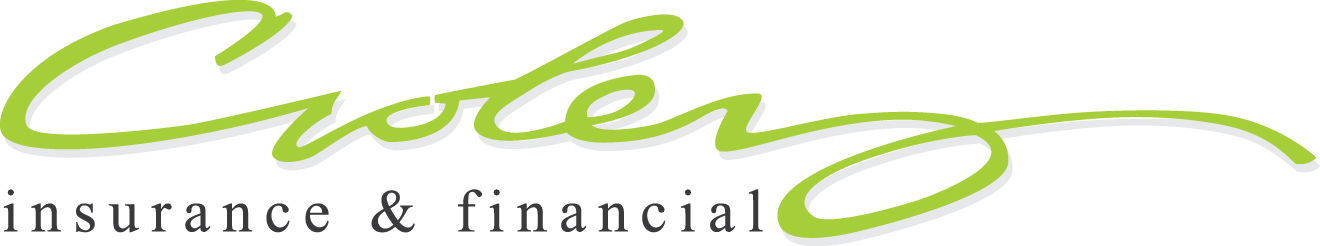 Phone: 888-830-3520 	Email: tcroley@croleyinsurance.com*Coverage Type : Employee Only (EE); Employee & Spouse (ES); Employee & Child (EC); Family (FAM)	Group Name:Contact Name:Street Address:City:        State:       Zip:Phone:    Email (required):EMPLOYEEGENDER (M/F) Employee Date of BirthZIP CODESPOUSE'S Date of Birth# OF CHILDRENCHILDREN (Gender & Date of Birth)COVERAGE TYPE *12345678910111213141516171819202122232425